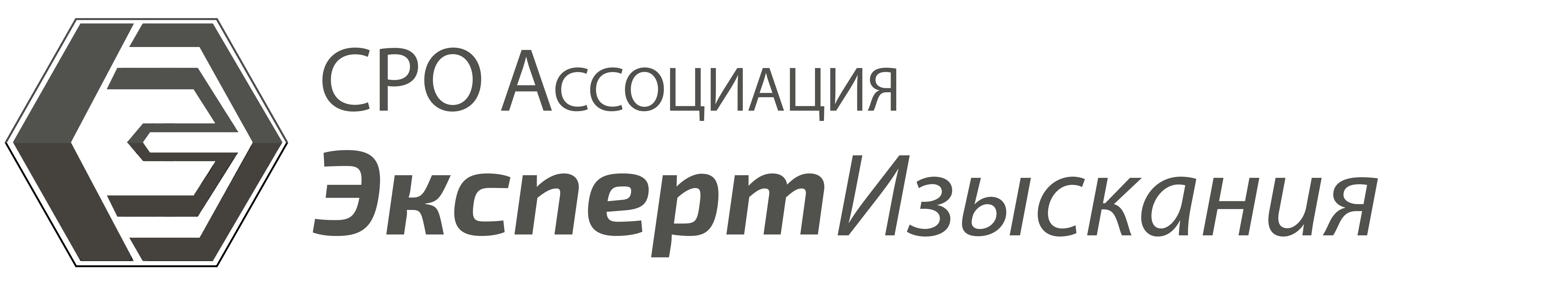 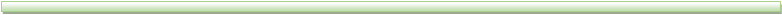 ПРОТОКОЛ № 17/06/2022очередного Общего собрания членовСаморегулируемой организации Ассоциации изыскателей «Объединение изыскательских организаций «ЭкспертИзыскания».Дата собрания: 17 июня 2022 года. Место проведения: г. Москва, ул. Воздвиженка 9, АУДИТОРИУМ, зал «Сотовый».Форма проведения очередного Общего собрания: Очная Время начала и окончания регистрации: с 14:00 до 14:30Время проведения собрания: с 14:35 по 16:00.Форма голосования: по вопросам повестки дня 1-20 – открытое.Основание для созыва очередного Общего собрания – решения Правления Саморегулируемой организации Ассоциации изыскателей «Объединение изыскательских организаций «ЭкспертИзыскания» (Протокол № 48 от 06 июня 2022 года, протокол № 52 от 14 июня 2022 года).Всего членов высшего органа управления - Общего собрания членов Саморегулируемой организации Ассоциации изыскателей «Объединение изыскательских организаций «ЭкспертИзыскания» - 84 (восемьдесят четыре).На собрании присутствовали: 53 (пятьдесят три) члена (Приложение 1).Кворум – 63 %, собрание правомочно.Избрание счетной комиссии очередного Общего собрания членов Саморегулируемой организации Ассоциации изыскателей «Объединение изыскательских организаций «ЭкспертИзыскания»:		Выступил Генеральный директор Саморегулируемой организации Ассоциации изыскателей «Объединение изыскательских организаций «ЭкспертИзыскания» Гамов Михаил Федорович с предложением избрать счетную комиссию очередного Общего собрания в составе:1.  Панфилову Оксану Валерьевну - ведущего специалиста дисциплинарного отдела Ассоциации;2.  Доронину Екатерину Александровну - специалиста контрольного отдела.Других предложений не поступило.		Постановили: избрать счетную комиссию очередного Общего собрания в составе:1.  Панфилову Оксану Валерьевну - ведущего специалиста дисциплинарного отдела Ассоциации;2.  Доронину Екатерину Александровну - специалиста контрольного отдела.	       Голосовали: «за» - 53, «против» - нет, «воздержалось» - нет.	       Выступил Генеральный директор Саморегулируемой организации Ассоциации изыскателей «Объединение изыскательских организаций «ЭкспертИзыскания» Гамов Михаил Федорович, который сообщил, что в соответствии с п. 8.15 Устава Ассоциации обязанности председателя Общего собрания исполняет председатель Правления Ассоциации Туманов Даниил Кириллович.		Избрание Секретаря очередного Общего собрания членов Саморегулируемой организации Ассоциации изыскателей «Объединение изыскательских организаций «ЭкспертИзыскания».		Выступил Председатель Общего собрания Туманов Даниил Кириллович с предложением избрать Секретаря очередного Общего собрания. На должность Секретаря очередного Общего собрания была предложена кандидатура Востриковой Анны Владимировны Главного специалиста контрольного отдела Саморегулируемой организации Ассоциации изыскателей «Объединение изыскательских организаций «ЭкспертИзыскания». Других предложений не поступило.		Постановили: избрать Секретарем очередного Общего собрания членов Саморегулируемой организации Ассоциации изыскателей «Объединение изыскательских организаций «ЭкспертИзыскания» Главного специалиста контрольного отдела Вострикову Анну Владимировну.		Голосовали: «за» - 53, «против» - нет, «воздержалось» - нет.             Открытие очередного Общего собрания членов Саморегулируемой организации Ассоциации изыскателей «Объединение изыскательских организаций «ЭкспертИзыскания»:		Выступил Председатель Общего собрания Туманов Даниил Кириллович с предложением открыть очередное Общее собрание. Других предложений не поступило.		Постановили: открыть очередное Общее собрание членов Саморегулируемой организации Ассоциации изыскателей «Объединение изыскательских организаций «ЭкспертИзыскания».		Голосовали: «за» - 53, «против» - нет, «воздержалось» - нет.Председатель Общего собрания Туманов Даниил Кириллович огласил повестку дня. ПОВЕСТКА ДНЯ:1. Отчет Председателя постоянно действующего коллегиального органа управления (Правления) СРО Ассоциации "ЭкспертИзыскания" за 2021 г.2. Отчет Единоличного исполнительного органа (Генерального директора) СРО Ассоциации "ЭкспертИзыскания" за 2021 г.3. Об утверждении бухгалтерского баланса за 2021 г.4. О назначении аудиторской проверки ведения бухгалтерского учета и финансовой (бухгалтерской) отчетности за 2021 год и об утверждении аудитора.5. Об утверждении аудиторского заключения за 2021 г.6. Об утверждении сметы на 2022 г.7. Об утверждении новой редакции Положения о членстве в СРО Ассоциации «ЭкспертИзыскания».8. Об утверждении новой редакции Положения о компенсационном фонде возмещения вреда СРО Ассоциации «ЭкспертИзыскания».9. Об утверждении новой редакции Положения о мерах дисциплинарного воздействия СРО Ассоциации «ЭкспертИзыскания».10. Об утверждении новой редакции Положения о порядке ведения реестра СРО Ассоциации «ЭкспертИзыскания».11. Об утверждении новой редакции Положения о проведении анализа деятельности в СРО Ассоциации «ЭкспертИзыскания».12. Об утверждении новой редакции Положения о процедуре рассмотрения жалоб в СРО Ассоциации «ЭкспертИзыскания».13.  Об утверждении новой редакции Положения о высшем органе управления СРО Ассоциации «ЭкспертИзыскания».14.  Об утверждении новой редакции Положения о Правлении СРО Ассоциации «ЭкспертИзыскания».15.  Об утверждении новой редакции Положения о Генеральном директоре СРО Ассоциации «ЭкспертИзыскания».16. Об утверждении Положения об информационной открытости СРО Ассоциации «ЭкспертИзыскания».17. О формировании компенсационного фонда обеспечения договорных обязательств.18. Об утверждении Положения о компенсационном фонде обеспечения договорных обязательств.19. О порядке размещения средств компенсационного фонда возмещения вреда, компенсационного фонда обеспечения договорных обязательств.20. О продлении полномочий Генерального директора.РАССМОТРЕНИЕ ВОПРОСОВ ПОВЕСТКИ ДНЯ:ПО ПЕРВОМУ ВОПРОСУ:Слушали Председателя Общего собрания Туманова Даниила Кирилловича, который предложил присутствующим заслушать Отчет постоянно действующего коллегиального органа управления (Правления) СРО Ассоциации "ЭкспертИзыскания" о проделанной работе за 2021 г. и утвердить данный Отчет. Постановили: утвердить Отчет Председателя постоянно действующего коллегиального органа управления (Правления) СРО Ассоциации "ЭкспертИзыскания" о проделанной работе за 2021 г. Голосовали: «за» - 53, «против» - нет, «воздержалось» - нет.ПО ВТОРОМУ ВОПРОСУ:Слушали Председателя Общего собрания Туманова Даниила Кирилловича, который предложил Генеральному директору Гамову Михаилу Федоровичу доложить присутствующим Отчет Единоличного исполнительного органа СРО Ассоциации "ЭкспертИзыскания" о проделанной работе за 2021 г. и утвердить данный Отчет. Постановили: утвердить Отчет Единоличного исполнительного органа (Генерального директора) СРО Ассоциации "ЭкспертИзыскания" о проделанной работе за 2021 г. Голосовали: «за» - 53, «против» - нет, «воздержалось» - нет.ПО ТРЕТЬЕМУ ВОПРОСУ:Слушали Председателя Общего собрания Туманова Даниила Кирилловича, который предложил присутствующим утвердить Бухгалтерский баланс за 2021 г.Постановили: утвердить Бухгалтерский баланс за 2021 г.Голосовали: «за» - 53, «против» - нет, «воздержалось» - нет.4. ПО ЧЕТВЕРТОМУ ВОПРОСУ:Слушали Председателя Общего собрания Туманова Даниила Кирилловича, который предложил утвердить аудитора СРО Ассоциации "ЭкспертИзыскания" в соответствии   с п. 4 ст. 12 Федерального закона от 01.12.2007 N 315-ФЗ «О саморегулируемых организациях», предложил назначить аудиторскую проверку ведения бухгалтерского учета и финансовой (бухгалтерской) отчетности за 2021 год и утвердить в качестве аудитора ООО «ГАРАНТ-АУДИТ-ФИНАНС» (ИНН 5044068950, ОГРН 1095044000457, ОРНЗ 11606038986).Постановили: назначить аудиторскую проверку ведения бухгалтерского учета и финансовой (бухгалтерской) отчетности за 2021 год и утвердить в качестве аудитора ООО «ГАРАНТ-АУДИТ-ФИНАНС» (ИНН 5044068950, ОГРН 1095044000457, ОРНЗ 11606038986).Голосовали: «за» - 53, «против» - нет, «воздержалось» - нет.5. ПО ПЯТОМУ ВОПРОСУ:Слушали Председателя Общего собрания Туманова Даниила Кирилловича, который предложил присутствующим утвердить Аудиторское заключение за 2021 г.Постановили: утвердить Аудиторское заключение за 2021 г.Голосовали: «за» - 53, «против» - нет, «воздержалось» - нет.6. ПО ШЕСТОМУ ВОПРОСУ:Слушали Председателя Общего собрания Туманова Даниила Кирилловича, который предложил присутствующим утвердить Смету расходов на 2022 г.Постановили: утвердить Смету расходов на 2022 г.Голосовали: «за» - 53, «против» - нет, «воздержалось» - нет.7. ПО СЕДЬМОМУ ВОПРОСУ:Слушали Председателя Общего собрания Туманова Даниила Кирилловича, который предложил утвердить новую редакцию Положения о членстве в Саморегулируемой организации Ассоциации изыскателей «Объединение изыскательских организаций «ЭкспертИзыскания», в том числе о требованиях к членам Ассоциации, о размере, порядке расчета и уплаты вступительного взноса, членских взносов.Постановили: утвердить новую редакцию Положения о членстве в Саморегулируемой организации Ассоциации изыскателей «Объединение изыскательских организаций «ЭкспертИзыскания», в том числе о требованиях к членам Ассоциации, о размере, порядке расчета и уплаты вступительного взноса, членских взносов.Голосовали: «за» - 53, «против» - нет, «воздержалось» - нет.8. ПО ВОСЬМОМУ ВОПРОСУ:Слушали Председателя Общего собрания Туманова Даниила Кирилловича, который предложил утвердить новую редакцию Положения о компенсационном фонде возмещения вреда Саморегулируемой организации Ассоциации изыскателей «Объединение изыскательских организаций «ЭкспертИзыскания».Постановили: утвердить новую редакцию Положения о компенсационном фонде возмещения вреда Саморегулируемой организации Ассоциации изыскателей «Объединение изыскательских организаций «ЭкспертИзыскания».Голосовали: «за» - 53, «против» - нет, «воздержалось» - нет.9. ПО ДЕВЯТОМУ ВОПРОСУ:Слушали Председателя Общего собрания Туманова Даниила Кирилловича, который предложил утвердить новую редакцию Положения об утверждении мер дисциплинарного воздействия, порядка и оснований их применений, порядка рассмотрения дел Саморегулируемой организации Ассоциации изыскателей «Объединение изыскательских организаций «ЭкспертИзыскания».Постановили: утвердить новую редакцию Положения об утверждении мер дисциплинарного воздействия, порядка и оснований их применений, порядка рассмотрения дел Саморегулируемой организации Ассоциации изыскателей «Объединение изыскательских организаций «ЭкспертИзыскания».Голосовали: «за» - 53, «против» - нет, «воздержалось» - нет.10. ПО ДЕСЯТОМУ ВОПРОСУ:Слушали Председателя Общего собрания Туманова Даниила Кирилловича, который предложил утвердить новую редакцию Положения о порядке ведения реестра членов Саморегулируемой организации Ассоциации изыскателей «Объединение изыскательских организаций «ЭкспертИзыскания».Постановили: утвердить новую редакцию Положения о порядке ведения реестра членов Саморегулируемой организации Ассоциации изыскателей «Объединение изыскательских организаций «ЭкспертИзыскания».Голосовали: «за» - 53, «против» - нет, «воздержалось» - нет.11. ПО ОДИННАДЦАТОМУ ВОПРОСУ:Слушали Председателя Общего собрания Туманова Даниила Кирилловича, который предложил утвердить новую редакцию Положения о проведении Саморегулируемой организации Ассоциации изыскателей «Объединение изыскательских организаций «ЭкспертИзыскания» анализа деятельности своих членов на основе информации, представляемой ими в форме отчетов.Постановили: утвердить новую редакцию Положения о проведении Саморегулируемой организации Ассоциации изыскателей «Объединение изыскательских организаций «ЭкспертИзыскания» анализа деятельности своих членов на основе информации, представляемой ими в форме отчетов.Голосовали: «за» - 53, «против» - нет, «воздержалось» - нет.12. ПО ДВЕНАДЦАТОМУ ВОПРОСУ:Слушали Председателя Общего собрания Туманова Даниила Кирилловича, который предложил утвердить новую редакцию Положения о процедуре рассмотрения жалоб на действия (бездействие) членов Саморегулируемой организации Ассоциации изыскателей «Объединение изыскательских организаций «ЭкспертИзыскания» и иных обращений, поступивших в Ассоциацию.Постановили: утвердить новую редакцию Положения о процедуре рассмотрения жалоб на действия (бездействие) членов Саморегулируемой организации Ассоциации изыскателей «Объединение изыскательских организаций «ЭкспертИзыскания» и иных обращений, поступивших в Ассоциацию.Голосовали: «за» - 53, «против» - нет, «воздержалось» - нет.13. ПО ТРИНАДЦАТОМУ ВОПРОСУ:Слушали Председателя Общего собрания Туманова Даниила Кирилловича, который предложил утвердить новую редакцию Положения об Общем собрании членов Саморегулируемой организации Ассоциации изыскателей «Объединение изыскательских организаций «ЭкспертИзыскания».Постановили: утвердить новую редакцию Положения об Общем собрании членов Саморегулируемой организации Ассоциации изыскателей «Объединение изыскательских организаций «ЭкспертИзыскания».Голосовали: «за» - 53, «против» - нет, «воздержалось» - нет.14. ПО ЧЕТЫРНАДЦАТОМУ ВОПРОСУ:Слушали Председателя Общего собрания Туманова Даниила Кирилловича, который предложил утвердить новую редакцию Положения о Правлении Саморегулируемой организации Ассоциации изыскателей «Объединение изыскательских организаций «ЭкспертИзыскания».Постановили: утвердить новую редакцию Положения о Правлении Саморегулируемой организации Ассоциации изыскателей «Объединение изыскательских организаций «ЭкспертИзыскания».Голосовали: «за» - 53, «против» - нет, «воздержалось» - нет.15. ПО ПЯТНАДЦАТОМУ ВОПРОСУ:Слушали Председателя Общего собрания Туманова Даниила Кирилловича, который предложил утвердить новую редакцию Положения о Генеральном директоре Саморегулируемой организации Ассоциации изыскателей «Объединение изыскательских организаций «ЭкспертИзыскания».Постановили: утвердить новую редакцию Положения о Генеральном директоре Саморегулируемой организации Ассоциации изыскателей «Объединение изыскательских организаций «ЭкспертИзыскания».Голосовали: «за» - 53, «против» - нет, «воздержалось» - нет.16. ПО ШЕСТНАДЦАТОМУ ВОПРОСУ:Слушали Председателя Общего собрания Туманова Даниила Кирилловича, который предложил утвердить Положение об информационной открытости Саморегулируемой организации Ассоциации изыскателей «Объединение изыскательских организаций «ЭкспертИзыскания».Постановили: утвердить Положение об информационной открытости Саморегулируемой организации Ассоциации изыскателей «Объединение изыскательских организаций «ЭкспертИзыскания».Голосовали: «за» - 53, «против» - нет, «воздержалось» - нет.17. ПО СЕМНАДЦАТОМУ ВОПРОСУ:Слушали Председателя Общего собрания Туманова Даниила Кирилловича, который сообщил, что в целях обеспечения имущественной ответственности членов саморегулируемой организации по обязательствам, возникшим вследствие неисполнения или ненадлежащего исполнения ими обязательств по договорам подряда на выполнение инженерных изысканий, заключенным с использованием конкурентных способов заключения договоров, саморегулируемая организация дополнительно формирует компенсационный фонд обеспечения договорных обязательств в случаях, предусмотренных частью 2 статьи 55.4 Градостроительного Кодекса. Саморегулируемая организация в пределах средств компенсационного фонда обеспечения договорных обязательств несет субсидиарную ответственность по обязательствам своих членов в случаях, предусмотренных статьей 60.1 Градостроительного Кодекса. Предложено установить размеры взносов в компенсационный фонд обеспечения договорных обязательств.Минимальный размер взноса в компенсационный фонд обеспечения договорных обязательств на одного члена саморегулируемой организации в области инженерных изысканий, выразившего намерение принимать участие в заключении договоров подряда на выполнение инженерных изысканий, с использованием конкурентных способов заключения договоров, в зависимости от уровня ответственности члена саморегулируемой организации составляет:1) сто пятьдесят тысяч рублей в случае, если предельный размер обязательств по таким договорам не превышает двадцать пять миллионов рублей (первый уровень ответственности члена саморегулируемой организации);2) триста пятьдесят тысяч рублей в случае, если предельный размер обязательств по таким договорам не превышает пятьдесят миллионов рублей (второй уровень ответственности члена саморегулируемой организации);3) два миллиона пятьсот тысяч рублей в случае, если предельный размер обязательств по таким договорам не превышает триста миллионов рублей (третий уровень ответственности члена саморегулируемой организации);4) три миллиона пятьсот тысяч рублей в случае, если предельный размер обязательств по таким договорам составляет триста миллионов рублей и более (четвертый уровень ответственности члена саморегулируемой организации).Постановили: установить размеры взносов в компенсационный фонд обеспечения договорных обязательств.Минимальный размер взноса в компенсационный фонд обеспечения договорных обязательств на одного члена саморегулируемой организации в области инженерных изысканий, выразившего намерение принимать участие в заключении договоров подряда на выполнение инженерных изысканий, с использованием конкурентных способов заключения договоров, в зависимости от уровня ответственности члена саморегулируемой организации составляет:1) сто пятьдесят тысяч рублей в случае, если предельный размер обязательств по таким договорам не превышает двадцать пять миллионов рублей (первый уровень ответственности члена саморегулируемой организации);2) триста пятьдесят тысяч рублей в случае, если предельный размер обязательств по таким договорам не превышает пятьдесят миллионов рублей (второй уровень ответственности члена саморегулируемой организации);3) два миллиона пятьсот тысяч рублей в случае, если предельный размер обязательств по таким договорам не превышает триста миллионов рублей (третий уровень ответственности члена саморегулируемой организации);4) три миллиона пятьсот тысяч рублей в случае, если предельный размер обязательств по таким договорам составляет триста миллионов рублей и более (четвертый уровень ответственности члена саморегулируемой организации).Голосовали: «за» - 53, «против» - нет, «воздержалось» - нет.18. ПО ВОСЕМНАДЦАТОМУ ВОПРОСУ:Слушали Председателя Общего собрания Туманова Даниила Кирилловича, который предложил утвердить новую редакцию Положения о компенсационном фонде обеспечения договорных обязательств Саморегулируемой организации Ассоциации изыскателей «Объединение изыскательских организаций «ЭкспертИзыскания», в том числе способы и правила размещения средств компенсационного фонда обеспечения договорных обязательств.Постановили: утвердить новую редакцию Положения о компенсационном фонде обеспечения договорных обязательств Саморегулируемой организации Ассоциации изыскателей «Объединение изыскательских организаций «ЭкспертИзыскания», в том числе способы и правила размещения средств компенсационного фонда обеспечения договорных обязательств.Голосовали: «за» - 53, «против» - нет, «воздержалось» - нет.19. ПО ДЕВЯТНАДЦАТОМУ ВОПРОСУ:Слушали Председателя Общего собрания Туманова Даниила Кирилловича, который сообщил о вступивших с 1 июня 2021г. требованиях к кредитным организациям, в которых допускается размещать средства компенсационного фонда возмещения вреда и компенсационного фонда обеспечения договорных обязательств саморегулируемых организаций в области инженерных изысканий, архитектурно-строительного проектирования, строительства, реконструкции, капитального ремонта, сноса объектов капитального строительства, утвержденных Постановлением Правительства РФ от 28.04.2021 №662.Постановили: Средства компенсационного фонда возмещения вреда и компенсационного фонда обеспечения договорных обязательств Ассоциации могут размещаться в российских кредитных организациях, соответствующих требованиям, установленным Постановлением Правительства РФ от 28.04.2021г. №662. Поручить Генеральному директору Ассоциации обеспечить размещение средств компенсационного фонда возмещения вреда и компенсационного фонда обеспечения договорных обязательств в АО «АЛЬФА-БАНК», ПАО «Совкомбанк».Голосовали: «за» - 53, «против» - нет, «воздержалось» - нет.20. ПО ДВАДЦАТОМУ ВОПРОСУ:Слушали Председателя Общего собрания Туманова Даниила Кирилловича, который сообщил о необходимости продления срока полномочий единоличного исполнительного органа Ассоциации – генерального директора Гамова Михаила Федоровича.Постановили: в соответствии с п. 10.2 устава Ассоциации назначить на должность генерального директора Ассоциации сроком на 1 год Гамова Михаила Федоровича.Голосовали: «за» - 53, «против» - нет, «воздержалось» - нет.ПОДПИСИ:Председатель собрания	                                                                              /Туманов Д.К./Секретарь собрания		          				                          /Вострикова А.В./